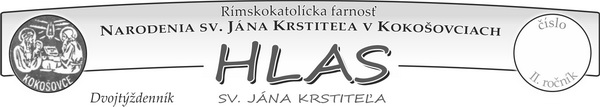 ˇpppV tomto núdzovom režime si stále viac uvedomujem, aké je dôležité spoločenstvo, aká múdra je skúsenosť cirkvi zo spoločnou modlitbou, aká krásne je prežívať spoločné slávenie liturgie, ako dobre sa modlí na posvätnom mieste, v tichu, či šere toho chrámu, ktorý stavali moji predkovia, ktorý aj ja udržiavam a skrášľujem. Pane Bože daj, aby som sa k tomu všetkému mohol čo najskôr vrátiť. Už teraz budem robiť všetko, čo je v mojich silách, aby som plnšie prežíval moju vieru, ale sľubujem ti, že po tomto pôste od „chodenia do kostola“ bude pre mňa „chodenie do kostola“ nielen povinnosťou, ale niečím, na čo sa budem tešiť a využívať v čo najhojnejšej miere. Len keby som už čím skôr mohol...“      Spolu s pisateľom sa aj ja už teraz teším, že sa čoskoro stretneme v našich chrámoch... Už aby to bolo... čo najskôr ... bezpečne ...všetci - a som si istý,           že po tejto terajšej skúsenosti to už nebude len o „chodení do kostola“..                                                                                                                                                                                vladyka Cyril Vasiľ, košický eparchaZASVÄTENIE   SVETA   BOŽIEMU  MILOSRDENSTVU
Bože, milosrdný Otče, ktorý si zjavil svoju lásku 
vo svojom Synovi Ježišovi Kristovi 
a vylial si ju na nás v Duchu Svätom Tešiteľovi, 
zverujeme Ti dnes osud sveta i každého človeka. 
Skloň sa k nám hriešnym, vylieč našu slabosť, premôž každé zlo, dovoľ, aby všetci obyvatelia zeme zakúsili Tvoje milosrdenstvo, 
aby v Tebe, trojjediný Bože, vždy nachádzali prameň nádeje. 
Večný Otče, pre bolestné umučenie 
a zmŕtvychvstanie Tvojho Syna,  
     maj milosrdenstvo s nami       i s celým svetom! Amen.„Nič nie je také mocné ako jemnosť,nič nie je také jemné ako skutočná sila.“                                                                            Sv. František SaleskýBože prosíme Ťa o silu a Tvoje požehnanie pre všetkých zomierajúcich, chorých a tých, čo sa o nich s láskou a nasadením všetkých síl aj vlastného života každý deň obetavo starajú!!! AmenV uplynulom pôstnom týždni po odvolaní sv. omší boli súkromne odslúžené v kokošovskej farnosti tieto úmyslyPriame prenosy sv. omší môžu veriaci sledovať cez vysielanie TV LUX: PONDELOK – PIATOK - 7:00 h, 12:00 h, 18.30 h   SOBOTA – 7:00 h, 18:30 h NEDELA – 10.00 h a 18.30 h.  Svätú omšu je možné sledovať: formou TV vysielania, na stránke www.tvlux.sk, na Facebooku TV LUX alebo na youtubovom kanáli TV LUX.  Rádio LUMEN ponúka každodenné vysielanie sv. omše ráno o 08.30 h a večer o 18.00 h.Adorácia. Povzbudzujem našich kostolníkov v jednotlivých filiálkach, aby sa podľa Vášho záujme snažili kostol otvoriť k tichej modlitbe. To znamená žiadne spoločné ani hlasné modlitby, iba tichá osobná adorácia...nepodávame ruky a nie sme (nesedíme) tesne vedľa seba ! ! ! V Kokošovciach je  kostol otvorený od 30. marca od 15 – 18 hod. Požehnanie so Sviatosťou Oltárnou bude vždy o 16 h., 17 h. a nakoniec o 18 h. Kto by chcel a potreboval   sv. prijímanie (po osobnej dohode s kňazom) alebo sv. spoveď nech sa páči v tomto čase v sakrestii farského kostola, alebo podľa osobnej či telefonickej dohody s kňazom aj v inom čase. Boh je vždy reálny, čaká ťa, aj v tomto čase!!! Farský kostol je dezinfikovaný.Veľkonočná sv. spoveď a rovnako tak spoveď chorých je v tomto čase zrušená....Viac info na stránkach našej arcidiecézy, alebo tkkbs. Hlavne si všimnite fenomén dokonalej ľútosti z lásky k Bohu, nie zo strachu pred vírusom, či chorobou. V nebezpečenstve smrti nás určite volajte ku chorému. Radšej skôr a za vidna ako keď už „duša na jazyku“. Vďaka za pomoc. Pôst...aj keď sa klasický 40 denný pôst skončí na Kvetnú nedeľu verejné sv. omše sa neslúžia až do odvolania...toto je pre mnohých  nedobrovoľný pôst. Otcovia biskupi, ale aj situácia samotná nás však pozývajú k dobrovoľnému pôstu predovšetkým na úmysel skončenia pandémie, za všetkých chorých, zomierajúcich a tých, čo sa o nich starajú...Dobrovoľný prísny pôst: 1 x dosýta a 2 x menej a bez mäsa, alebo chlieb a viac vody. Aspoň v stredu a piatok !Dajte si prosím vedieť....za koho už boli odslúžené sv. omše v marci a kým a rozšírte ako viete farský list v elektronickej či Vami vytlačenej podobe čím viacerým. Pán Boh zaplať!Spojení v modlitbe aj pôste s Vami všetkými našimi farníkmi Vás žehnajú  + + + a pokoj v srdci, odvahu  aj trpezlivosť  vyprosujú kaplán Štefan a farár Ľubik          Z mimoriadneho U r b i     e t    O r b i , Vatikán, 27.3.2020„Čo sa tak bojíte?! Ešte stále nemáte vieru?“ Počiatkom viery je uvedomiť si,                 že potrebujeme spásu, záchranu. Nevystačíme si sami, sami sa topíme: potrebujeme Pána ako dávni námorníci potrebovali hviezdy. Pozvime Ježiša do lodiek nášho života. Zverme mu naše strachy, aby ich on premohol. Tak ako učeníci, aj my zakúsime,           že s ním na palube sa nejde ku dnu. Pretože toto je Božia sila: obrátiť na dobro všetko, čo sa nám prihodí, aj keď sú to zlé veci. On utišuje naše búrky, pretože s Bohom život nikdy nezomiera.                                                                                                             Objať jeho kríž znamená nájsť odvahu objať všetky protivenstvá terajšej doby, zanechať na chvíľu náš zhon po všemohúcnosti a vlastníctve, aby sme dali priestor tvorivosti, ktorú je schopný vzbudiť iba Duch Svätý. Znamená to nájsť odvahu otvárať priestory, kde sa všetci budú môcť cítiť ako povolaní a umožniť nové formy pohostinnosti, bratstva a solidarity. V jeho kríži sme boli spasení, aby sme prijali nádej    a umožnili, aby ona posilňovala a udržiavala všetky možné spôsoby a cesty, ktoré nám môžu napomôcť chrániť sa a chrániť druhých. Objímme Pána, aby sme objali nádej: toto je sila viery, ktorá oslobodzuje od strachu a vlieva nádej.„Čo sa tak bojíte?! Ešte stále nemáte vieru?“ Drahí bratia a sestry, z tohto miesta,      ktoré nám pripomína skalopevnú vieru Petra, v dnešný večer by som vás všetkých chcel zveriť Pánovi na príhovor jeho Matky, spásy svojho ľudu, morskej hviezdy v tejto búrke. Z tejto kolonády, ktorá objíma Rím a celý svet nech zostúpi na vás ako objatie útechy Božie požehnanie. Pane, požehnaj svet, daj zdravie telám a posilu srdciam. Žiadaš nás, aby sme sa nebáli. Ale naša viera je slabá a my sme bojazliví. Avšak ty, Pane, nenechaj nás napospas búrke. Zopakuj aj nám: „Vy sa nebojte!“ (Mt 28, 5). A my, spolu s Petrom „na teba zložíme všetky naše starosti, lebo ty sa o nás staráš“ (porov. 1 Pt 5, 7).
                                                                                                                 pápež František                   Milan Rúfus:       Modlitba   za   SlovenskOViem jedno hniezdo. Rád ho mám. V ňom ako v Božej sieti                                                 je mnoho otcov, mnoho mám a mnoho, mnoho detí.
To hniezdo uvil Stvoriteľ. A sám aj určil komu,
koho tam pozve prebývať do človečieho domu,
kto si bude smieť odomknúť  i zamknúť jeho bránu,
kto pluhom krájať ako chlieb zem, Bohom darovanú.
Viem jedno hniezdo, rád ho mám. Hreje ma dňom i nocou,
vystlané mäkkou vravou mám a mozoľami otcov.
Môj dobrý Bože, zhliadni naň. Stráž nám ho neustále.
Ach, aspoň Ty ho, Veľký, chráň, keď si ho stvoril malé.